О проведении ВсероссийскогоконкурсаУважаемые руководители!На основании письма ГАУ ДПО ИРО «О проведении Всероссийского конкурса» 13.05.2020 № 309, письма МБУ «ЦРО» от 14.05.2020г. №116 направляем  Вам  дополнительную информацию о проведении Всероссийского конкурса для школьников «Большая перемена».В рамках реализации мероприятий регионального проекта «Успех каждого ребёнка» проводится Всероссийский конкурс для школьников «Большая перемена». Организаторами конкурса выступают АНО «Россия – страна возможностей», проект «ПроеКТОриЯ», «Роспатриотцентр» и Российское движение школьников. Конкурс проходит при поддержке Министерства просвещения РФ и Федерального агентства по делам молодежи.Регистрация участников открыта до 23 июня.Сайт конкурса: https://bolshayaperemena.online/ Цель конкурса «Большая перемена»: выявление и формирование сообщества школьников с активной жизненной позицией, лидеров мнений, которые не боятся проявлять себя, учиться новому и менять мир к лучшему в своем сообществе, в своей группе, школе, стране.К участию в Конкурсе допускаются граждане Российской Федерации, обучающиеся  8 – 10 классов общеобразовательных организаций  и организаций дополнительного образования детей Российской Федерации. Определено количество участников от Усольского районного муниципального образования – 1 120 учащихся 8-10 классов (в возрасте от 14 до 17 лет).Этапы конкурса:Регистрация участников:  28 марта – 23 июня 2020 г.Дистанционный этап «Начало пути»: 31 марта  - 25 июня 2020Дистанционный этап «Представь себя»:  27 апреля – 25 июня 2020г.Дистанционный этап «Командное состязание»: 8 июля – 16 июля 2020г.Очные Полуфиналы «Большая игра»: 1 августа – 30 сентябряОчный Финал «Финальный ход»:  1 октября – 31 октября.Направляем  Вам Положение о Конкурсе, расписание этапов и их содержание, баннеры, информационные ресурсы для участников. Просим  довести информацию о проведении Конкурса до заинтересованных лиц и потенциальных участников, разместить на сайте учреждения, распространить через Мессенджеры и социальные сети.	Сводные данные о количестве участников вашего образовательного учреждения направлять  еженедельно (по пятницам)  по установленной форме (приложение 1)  Кондратовой Л.Г. на электронный адрес: klg@uoura.ru в срок до 23 июня 2020г. Председатель                                                                 Н.Г. Татарникова  Комитета по образованиюИсп. Кондратова Л.Г.тел. 89248379526Приложение 1к письму №7/____ от 20.05.2020г.Форма отчета по целевым показателям*Конкурса « Большая перемена»*** не менее 35% от общего количества обучающихся 8-10 классов ** Информация предоставляется еженедельно по пятницам до 23 июня (включительно) накопительно по эл.адресу: klg@uoura.ru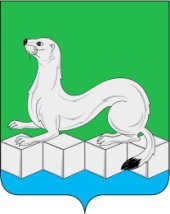 КОМИТЕТ ПО ОБРАЗОВАНИЮМуниципального районаУсольского районного муниципального образования100, п.Белореченский, Усольский район, Иркутская область, 665479тел./факс (839543)  36-075. Е-mail: komitet@uoura.ru ОКПО   02106205, ОГРН 1023802142869   , ИНН 3840002922 ,  КПП 385101001 ______20.05.2020г.___№____7/ _518____На  №  _______________ от ______________Руководителям  ОУМООО (заполняется, если информацию подает ОО)8 кл. 9 кл10 клВсего Усольский районМБОУ «______СОШ»